1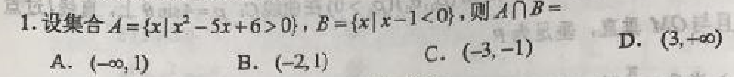 1 正确答案及相关解析正确答案A分值: 5分 查看题目解析 >2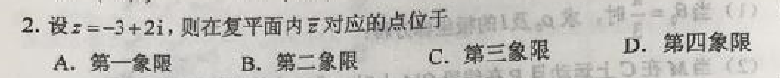 2 正确答案及相关解析正确答案C分值: 5分 查看题目解析 >3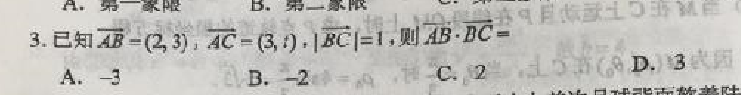 3 正确答案及相关解析正确答案C分值: 5分 查看题目解析 >4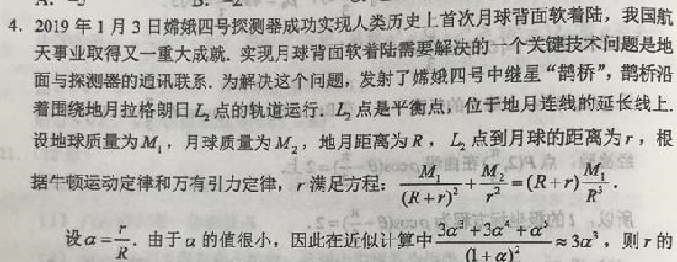 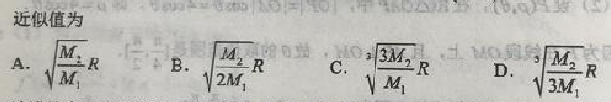 4 正确答案及相关解析正确答案D分值: 5分 查看题目解析 >5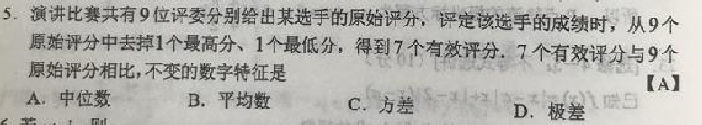 5 正确答案及相关解析正确答案A分值: 5分 查看题目解析 >6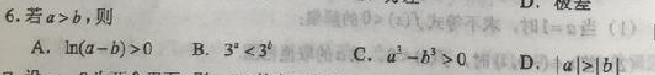 6 正确答案及相关解析正确答案C分值: 5分 查看题目解析 >7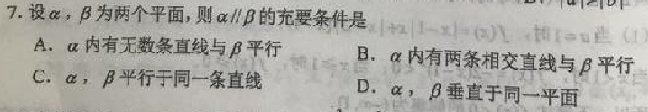 7 正确答案及相关解析正确答案B分值: 5分 查看题目解析 >8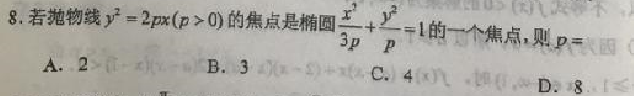 8 正确答案及相关解析正确答案D分值: 5分 查看题目解析 >9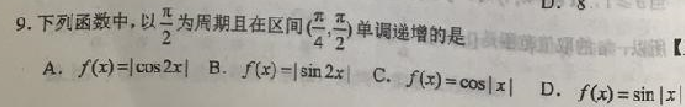 9 正确答案及相关解析正确答案A分值: 5分 查看题目解析 >10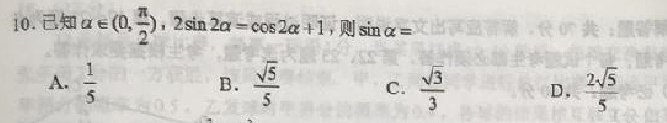 10 正确答案及相关解析正确答案B分值: 5分 查看题目解析 >11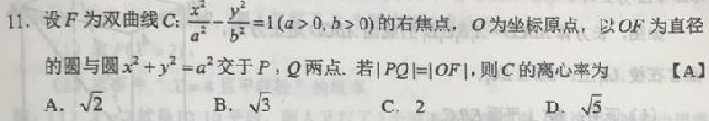 11 正确答案及相关解析正确答案A分值: 5分 查看题目解析 >12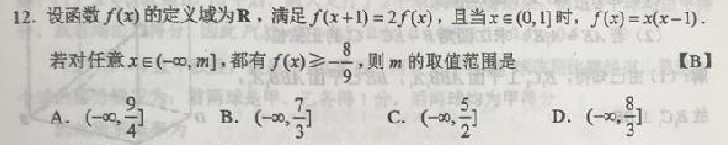 12 正确答案及相关解析正确答案B分值: 5分 查看题目解析 >13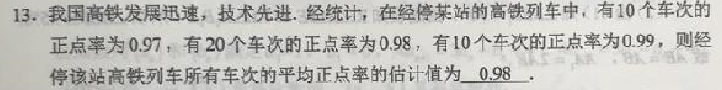 13 正确答案及相关解析正确答案0.98分值: 5分 查看题目解析 >14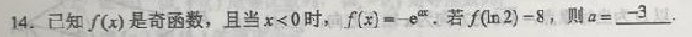 14 正确答案及相关解析正确答案-3分值: 5分 查看题目解析 >15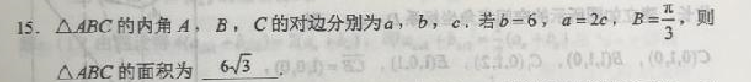 15 正确答案及相关解析正确答案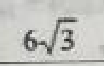 分值: 5分 查看题目解析 >16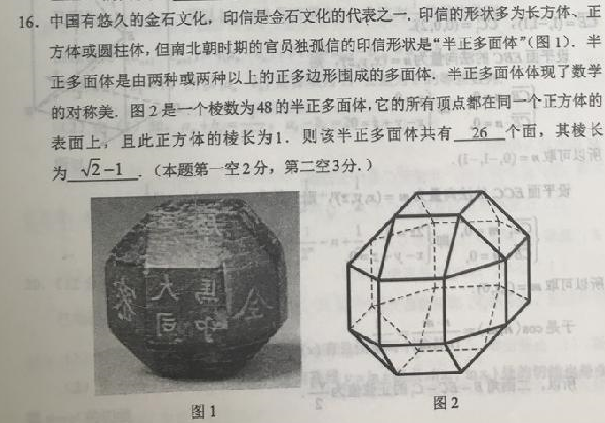 16 正确答案及相关解析正确答案26, 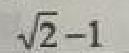 分值: 5分 查看题目解析 >17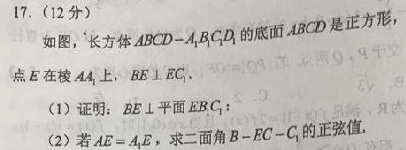 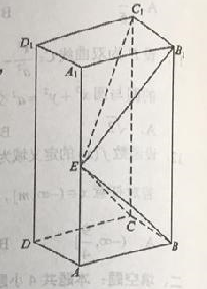 17 正确答案及相关解析正确答案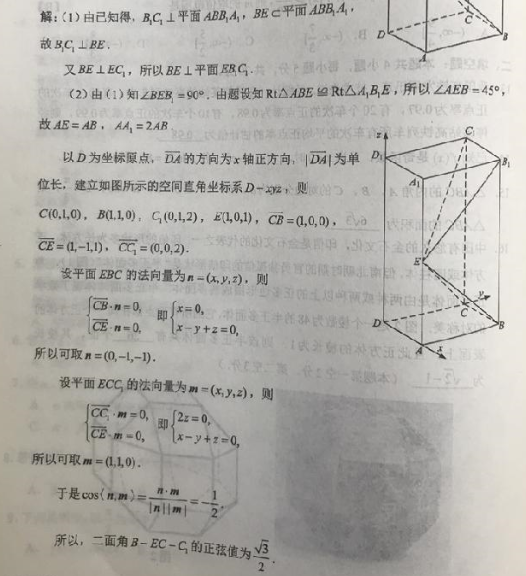 分值: 12分 查看题目解析 >18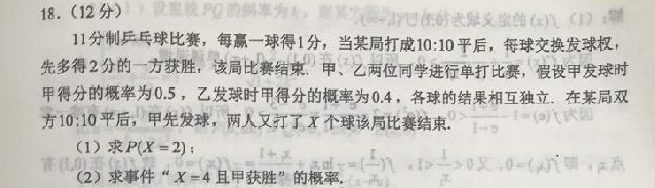 18 正确答案及相关解析正确答案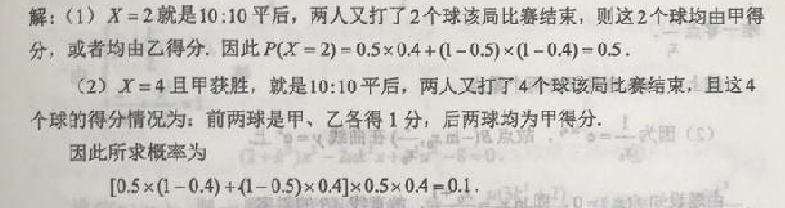 分值: 12分 查看题目解析 >19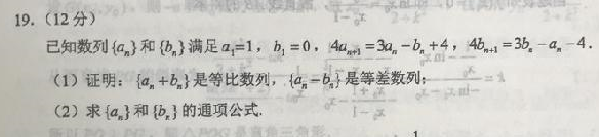 19 正确答案及相关解析正确答案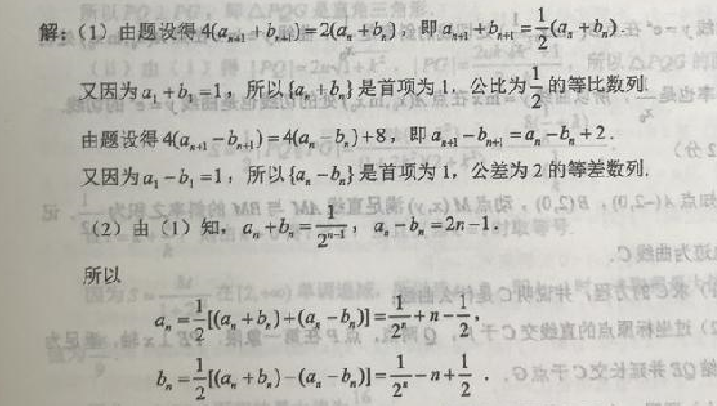 分值: 12分 查看题目解析 >20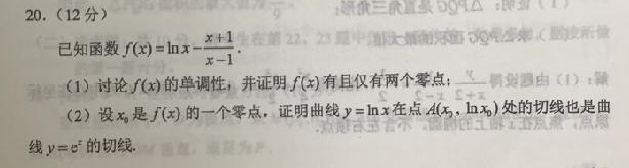 20 正确答案及相关解析正确答案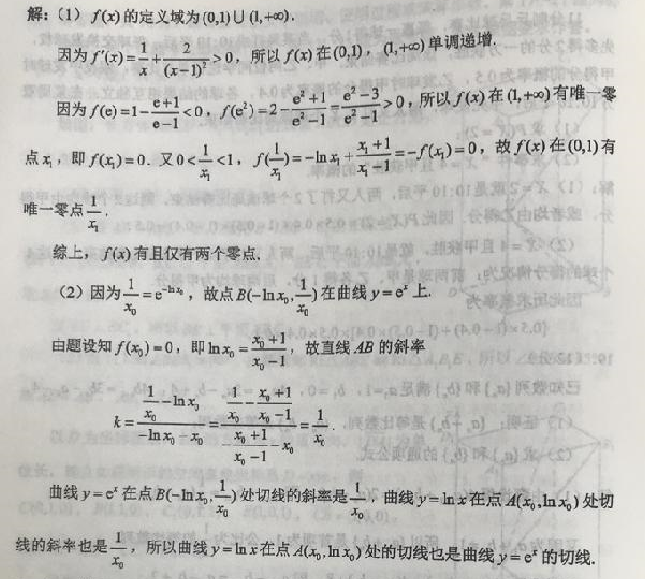 分值: 12分 查看题目解析 >21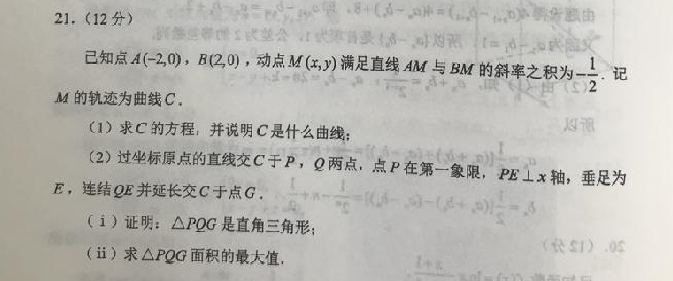 21 正确答案及相关解析正确答案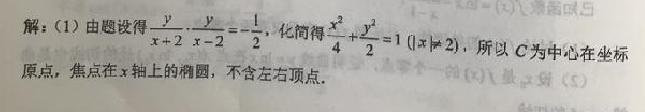 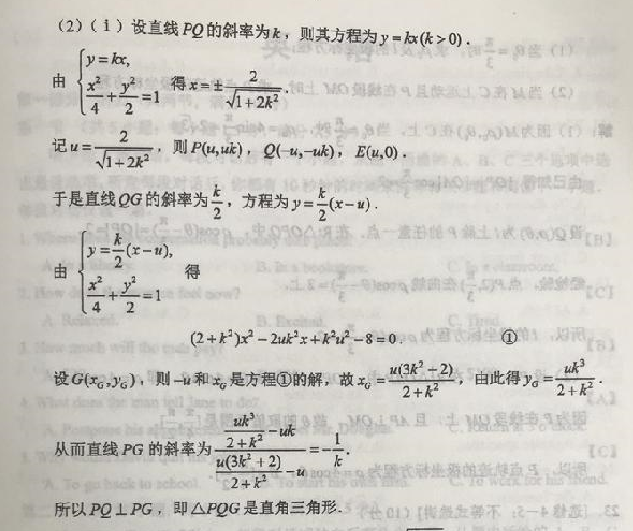 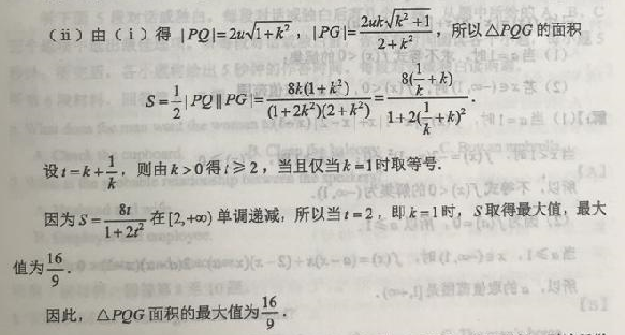 分值: 12分 查看题目解析 >22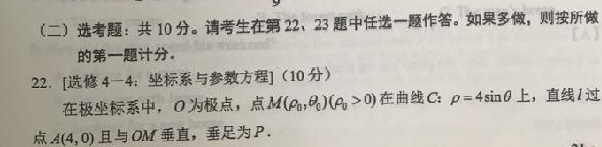 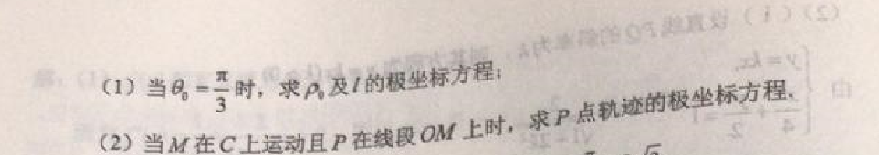 22 正确答案及相关解析正确答案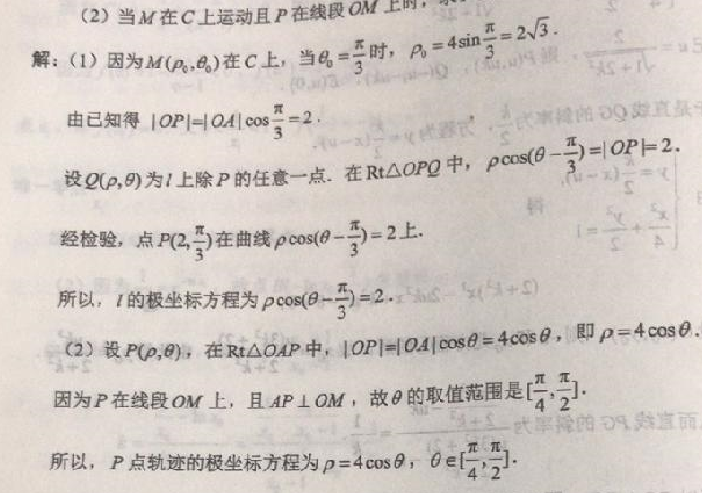 分值: 10分 查看题目解析 >23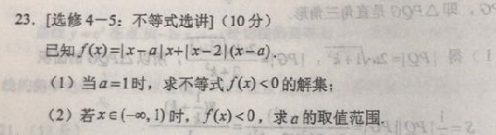 23 正确答案及相关解析正确答案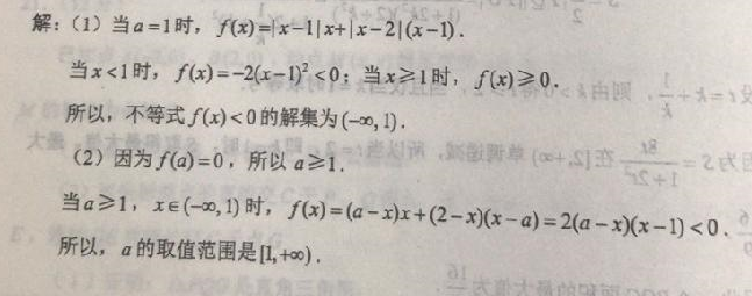 